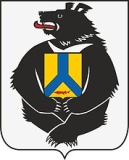 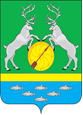 АДМИНИСТРАЦИЯСЕЛЬСКОГО ПОСЕЛЕНИЯ «СЕЛО ТУГУР»ТУГУРО-ЧУМИКАНСКОГОМУНИЦИПАЛЬНОГО РАЙОНАХабаровского краяПОСТАНОВЛЕНИЕ06.08.2018 г. № 17Об утверждении   программы «Защита населения и территории сельского поселения «Село Тугур» от чрезвычайных ситуаций природного и техногенного характера, развитие гражданской  обороны и пожарной безопасности на 2018 – 2021 годыВ целях  совершенствования координации деятельности муниципального звена территориальной подсистемы единой государственной системы предупреждения и ликвидации чрезвычайных ситуаций Хабаровского края в выполнении мероприятий по снижению риска, смягчению и ликвидации последствий чрезвычайных ситуаций природного и техногенного характера, развитие гражданской обороны и пожарной безопасности на 2018 – 2021 годы на территории сельского поселения «Село Тугур», администрация сельского поселения «Село Тугур» Тугуро-Чумиканского муниципального района Хабаровского краяПОСТАНОВЛЯЕТ:Утвердить прилагаемую  программу «Защита населения и территории сельского поселения «Село Тугур» от чрезвычайных ситуаций природного и техногенного характера, развитие гражданской обороны и пожарной безопасности на 2018-2021 годы».Признать утратившим силу Постановления администрации сельского поселения:- от 15.02.2013 № 6 Об утверждении целевой программы  «Защита населения и территории сельского поселения «Село Тугур» от чрезвычайных ситуаций природного и техногенного характера, развитие гражданской обороны и пожарной безопасности на 2013-2017 годы»;Контроль   за реализацией программы «Защита населения на  территории сельского поселения «Село Тугур» от чрезвычайных ситуаций природного и техногенного характера, развитие гражданской обороны и пожарной безопасности на 2018-2021 годы» оставляю за собой. Опубликовать настоящее постановление в Информационном бюллетене сельского поселения «Село Тугур» и разместить на официальном сайте администрации сельского поселения «Село Тугур»Настоящее постановление вступает в силу после  его официального опубликования (обнародования).Глава сельского поселения«Село Тугур»                                                                      А.Н.СамсоноваПРОГРАММА«Защита населения и территории сельского поселения «Село Тугур» от чрезвычайных ситуаций природного и техногенного характера, развитие гражданской обороны и пожарной безопасности на 2018 -2021 годы»ПАСПОРТПрограммы «Защита населения и территории сельского поселения «Село Тугур» от чрезвычайных ситуаций природного и техногенного характера, развитие гражданской обороны и пожарной безопасности на 2018 -2021 годы»Цель и задачи ПрограммыЦель программы: снижение рисков чрезвычайных ситуаций природного и техногенного характера, повышения уровня защиты населения и территории сельского поселения «Село Тугур» от чрезвычайных ситуаций природного и техногенного характера, повышения готовности к действиям на случай чрезвычайных ситуаций.Задачи программы:Совершенствование нормативно-правовой и методической база для обеспечения защиты населения и территории сельского поселения от чрезвычайных ситуаций природного и техногенного характера;Обеспечение готовности к действиям органов управления, сил и средств, предназначенных для предупреждения и ликвидации чрезвычайных ситуаций природного и техногенного характера;Совершенствование систем связи и оповещения населения о чрезвычайных ситуациях природного и техногенного характера;Повышение эффективности защиты населения, территории сельского поселения «Село Тугур», материальных культурных ценностей;Обучение населения действиям в чрезвычайных ситуациях;Создание резервов финансовых и материальных ресурсов для ликвидации чрезвычайных ситуаций;Организация и осуществление мероприятий по гражданской обороне;Обеспечение первичных мер пожарной безопасности на территории сельского поселения;Осуществление мероприятий по обеспечению безопасности людей на водных объектах.2. Содержание проблемыи обоснование её решения программными методамиПо оценке Министерства Российской Федерации по делам гражданской обороны, чрезвычайным ситуациям и ликвидации последствий стихийных бедствий чрезвычайные ситуации остаются одной из основных угроз стабильному развитию экономики Российской Федерации.В условиях сохранения угроз техногенного и природного характера одной из основных задач является обеспечение безопасности населения и территории сельского поселения «Село Тугур» от чрезвычайных ситуаций различного характера.На основании Федерального закона от 06.10.2003 г. № 131-ФЗ «Об общих принципах организации местного самоуправления в Российской Федерации» на муниципальное образование возложены полномочия в сфере организации и осуществления мероприятий по гражданской обороне, защите населения и территории сельского поселения от чрезвычайных ситуаций природного и техногенного характера, обеспечения первичных мер пожарной безопасности и осуществления мероприятий по обеспечению безопасности людей на водных объектах.В настоящее время при жестком ограничении бюджетного финансирования решение возложенных задач возможно лишь с использованных программно-целевых методов.Основная проблема состоит в необходимости снижения количества чрезвычайных ситуаций и повышения безопасности населения и уровня защищённости объектов от угроз чрезвычайных ситуаций природного и техногенного характера.На территории Хабаровского края в последние годы стали распространёнными чрезвычайные ситуации биолого-социального характера. В целях предупреждения эпифитотий и эпизоотий на территории сельского поселения Программой предусмотрено создание муниципального резерва медикаментов для экстренной профилактики и лечения карантинных инфекций, создание резерва дезинфицирующих средств, посуды, защитной одежды.Одним из пунктов Программы является повышение уровня защиты населения и территории сельского поселения от чрезвычайных ситуаций.Особое внимание в Программе уделено медицинской защите. Необходимо создать резерв средств медицинской защиты.В соответствии с Федеральным законом от 06.10.2003 г. № 131-03 «Об общих принципах организации местного самоуправления в российской Федерации» одним из полномочий, возложенных на муниципальные образования, является обеспечение первичных мер пожарной безопасности в границах сельских поселений. Для забора воды из естественных источников водоснабжения планируется обустроить подъездные пути площадки с твёрдым покрытием (пирсы) для установки пожарных автомобилей.Программой предусмотрены противопожарные мероприятия на всей территории сельского поселения «Село Тугур». Это оснащение первичными средствами пожаротушения и пожарным инвентарём, содержание добровольных пожарных дружин.В настоящее время сложилась достаточно серьёзная пожарная обстановка в лесной зоне района. В пожароопасный период возникает реальная угроза переброса огня на жилые строения. В таких условиях возникает необходимость проведения работ по устройству противопожарных барьеров, защитных полос вокруг населённых пунктов.Приоритетными направлениями в реализации первичных мер пожарной безопасности являются организация обучения населения мерам пожарной безопасности и пропаганды в области пожарной безопасности.Гибель людей на водных объектах по прежнему остаётся актуальной в настоящее время. Целенаправленная работа по вопросам безопасности населения на водных объектах, пропаганда в этом направлении приводит к снижению гибели людей на водоёмах.Организация и ведение гражданской обороны является обязательной функцией органов местного самоуправления. Ведение гражданской обороны заключается в практической реализации мер по защите населения, территории сельского поселения, материальных и культурных ценностей района.Назрела необходимость в модернизации всей системы централизованного оповещения на базе современных средств связи и информирования с учётом требований. Создание системы оповещения уличной громкоговорящей связи предусматривает значительное повышение оперативности оповещения и готовности сил и средств и населения к действиям при чрезвычайных ситуациях, в военное время.Нельзя забывать и о таком важном деле, как обучение всех групп населения действиям при угрозе или в случае чрезвычайных ситуаций.Как показывает практика, при возникновении чрезвычайной ситуации некоторые руководители не готовы и не способны взять на себя управление и всю полноту ответственности по руководству ликвидацией чрезвычайных ситуаций, ожидают указание, распоряжение и помощь от вышестоящих инстанций, что приводит к потере времени, а следовательно к увеличению количества жертв, а также материальному ущербу. Программой предусматривается проведение подготовки, переподготовки и повышение квалификации должностных лиц, руководителей, специалистов.Существенное значение в деле предупреждения чрезвычайных ситуаций имеет пропаганда с использованием средств массовой информации. В связи с этим предполагается приобретение печатных агитационных материалов, а так же сооружение, установка типовых щитов наружной рекламы, изготовление плакатов (баннеров). Необходимо изготовить памятки по мерам противодействия терроризму и действиям в чрезвычайных ситуациях.Эффективное реагирование на возникновение и развитие чрезвычайных ситуаций может быть обеспечено только на основе организационно-финансовых механизмов взаимодействия. Эти условия обеспечиваются при применении программно-целевого метода решения задач. Выполнение мероприятий целевой программы приведёт к снижению рисков и смягчения последствий чрезвычайных ситуаций на территории района, повысит готовность органов управления и всех граждан к действиям при возникновении чрезвычайных ситуаций различного характера.3.Перечень и описание программных мероприятийИсходя из полномочий сельского поселения «Село Тугур», определённых Федеральным законом от 06.10.2003 г. № 131-ФЗ «Об общих принципах организации местного самоуправления в российской Федерации», основные программные мероприятия включают в себя следующие блоки.Предупреждение и ликвидация чрезвычайных ситуаций на территории сельского поселения «Село Тугур»:Мероприятия по предупреждению чрезвычайных ситуаций на потенциально - опасных объектах, объектах жизнеобеспечения.Строительство локальной системы оповещения на потенциально-опасныхобъектах сельского поселения позволяет более эффективно проводить мероприятия по защите персонала каждого потенциально опасного объекта, а также проживающего в сельском поселении его размещения населения.Мероприятия по предупреждению чрезвычайных ситуаций, связанных с авариями на объектах жизнеобеспечения, включают в себя приобретение приборов отопления, освещения, содержание передвижных дизельных котельной и электростанции.Предупреждение эпифитотий и эпизоотий на территории сельского поселения. Создание муниципального резерва медикаментов, дезинфицирующих средств, посуды, защитной одежды.Мероприятия по поддержанию и готовности органов управления, сил и средств звена РСЧС:Совершенствование системы связи и оповещения. Включает в себя модернизацию системы радиосвязи с посёлками, объектами экономики сельского поселения.Подготовка нештатных аварийно-спасательных формирований, служб муниципального района к действиям по предназначению. Проведение комплексных, командно-штабных учений, тактико-специальных учений в целях проверки готовности сил и средств к выполнению задач по предназначению.Повышение уровня защиты населения и территории сельского поселения «Село Тугур»:Мероприятия медицинской защиты. Включает в себя создание резерва средств медицинской защиты, приобретение автономных источников энергосбережения, средств индивидуальной защиты для бригад скорой медицинской помощи.Обеспечение первичных мер пожарной безопасности в границах сельского поселения:Противопожарное водоснабжение. Приведение в исправное состояние противопожарное водоснабжение в целях обеспечения безопасности населения района (технические осмотры, текущие и капитальные ремонты). Устройство подъездов с площадками для установки пожарных автомобилей и забора воды в любое время года.Противопожарные мероприятия в лесной зоне сельского поселения. Организация выполнения работ по устройству противопожарных барьеров, защитных полос вокруг сельского поселения.Обучение мерам пожарной безопасности и пропаганда в области пожарной безопасности.Предупреждение и ликвидация последствий чрезвычайных ситуаций на водных объектах:Противопаводковые мероприятия. Осуществляются мероприятия по обеспечению безопасного пропуска паводковых вод, защите территорий сельского поселения в период половодья.Обеспечение безопасности населения на водных объектах. Включает в себя подготовку и благоустройство береговой зоны мест купания, оснащение спасательных постов. Пропаганда безопасности людей на водных объектах.Организация и осуществление мероприятий по гражданской обороне:Модернизация и развитие систем оповещения. В этом направлении планируется модернизация системы централизованного оповещения, создание системы оповещения уличной громкоговорящей связи. Накопление средств индивидуальной защиты.Мероприятия по защите населения. Включает в себя поддержание в готовности защитных сооружений, поддержание в готовности сборных эвакуационных пунктов, поддержание в готовности маршрутов к эвакуации, создание материально-технических и продовольственных запасов.Обучение населения и пропаганда знаний в области безопасности жизнедеятельности:Повышение уровня обучения всех групп населения способам защиты. Включает в себя подготовку и переподготовку населения в области знаний и действий при чрезвычайных ситуациях различного характера.Реализация программы будет осуществляться в соответствии с Федеральным законом от 05.04.2013 № 44-ФЗ «О контрактной системе в сфере закупок товаров, работ, услуг для обеспечения государственных и муниципальных нужд».Сроки реализации ПрограммыСрок реализации Программы 2018-2021 год.Социально-экономические последствия реализации ПрограммыВ результате затрат на выполнение намеченных в Программе мероприятий предполагается создать эффективную координационную систему защиты населения от чрезвычайных ситуаций, повысить готовность органов управления, сил и средств к действиям в чрезвычайных ситуациях, укрепить учебно-материальную базу сельского поселения.Реализация Программы будет способствовать:эффективности деятельности системы профилактической работы по предупреждению и смягчению последствий чрезвычайных ситуаций;обеспечение безопасности жизнедеятельности населения сельского поселения.Проведение своевременных, оперативных мероприятий приведёт к снижению количества аварий, чрезвычайных происшествий, пожаров (в том числе лесных), размеров ущерба, наносимого экономике сельского поселения.Выполнение мероприятий Программы приводит к повышению безопасности жизнедеятельности населения за счёт формирования у него адекватного поведения при возникновении чрезвычайных ситуаций.Улучшение водоснабжения населения сельского поселения за счёт создания резервного источника водоснабжения.Целевое финансирование предупредительных противопаводковых мероприятий, позволит защитить территорию и население сельского поселения от затопления и подтопления, нанесение ущерба.Эффективность Программы выражается в снижении количества пострадавших в случае аварии на опасном объекте. Так как предлагаемая система обеспечит получение экстренными службами мгновенной информации о чрезвычайной ситуации, что позволит организовать эвакуационные и спасательные работы в максимально короткий срок.При выполнении намеченных а программе мероприятий и осуществлении своевременного финансирования предполагается за этот период достигнуть положительных результатов в борьбе с пожарами, авариями и другими опасностями; уменьшить вероятность гибели и травмирования людей в экстремальных ситуациях.Механизм реализации ПрограммыГлава сельского поселения «Село Тугур» несёт ответственность за рациональное использование выделяемых бюджетных средств для выполнения мероприятий Программы, готовит нормативно-правовые акты, направленные на выполнение соответствующих программных мероприятий.Контроль за ходом выполнения ПрограммыПрограмма реализуется получателем бюджетных средств, главой сельского поселения «Село Тугур».Контроль за выполнением Программы осуществляет:Глава сельского поселения «Село Тугур»Совет депутатов сельского поселения «Село Тугур»Приложение 1 к Программе «Защита населения и территории сельского поселения «Село Тугур» от чрезвычайных ситуаций природного и техногенного характера, развитие гражданской обороны на 2018-2021гг.»ПЛАНмероприятий Программы«Защита населения и территории сельского поселения «Село Тугур»от чрезвычайных ситуаций природного и техногенного характера, развитие  гражданской обороны на 2018 -2021 годы»Специалист 1 категорииадминистрации сельского поселения «Село  Тугур»                                                   Е.Е.ЯгусевичНаименованиеПрограммы«Защита населения и территории сельского поселения «Село Тугур» от чрезвычайных ситуаций природного и техногенного характера, развитие гражданской обороны и пожарной безопасности на 2018 -2021 годы»12Основания для разработки программы1. Федеральный закон от 21.12.1994 г. № 68-ФЗ «О Защите населения и территорий от чрезвычайных ситуаций природного и техногенного характера»;2. Федеральный закон от 21.12.1994 г. № 69-ФЗ «О пожарной безопасности»;3. Федеральный закон от 21.02.1997 г. № 116-ФЗ «О промышленной безопасности опасных производственных объектов»;4. Федеральный закон от 12.02.1998 г. № 28-ФЗ «О гражданской обороне»;5. Федеральный закон от 06.10.2003 г. № 131-Ф3 «Об общих принципах организации местного самоуправления в Российской Федерации»6. Федеральный закон от 22.07.2008 г. № 123-ФЗ «Технический регламент о требованиях пожарной безопасности».ЗаказчикПрограммыАдминистрация сельского поселения «Село Тугур» Тугуро-Чумиканского муниципального районаОсновныеразработчикиПрограммыАдминистрация сельского поселения «Село Тугур» Тугуро-Чумиканского муниципального районаЦелиПрограммы1. Снижение рисков возникновения чрезвычайных ситуаций природного и техногенного характера, повышение эффективности системы управления в чрезвычайных ситуациях различного характера;1.1 Повышение уровня защиты населения и территории сельского поселения «Село Тугур» от чрезвычайных ситуаций природного и техногенного характера.12ЗадачиПрограммыСовершенствование нормативно-правовой базы для обеспечениязащиты населения и территории сельского поселения от чрезвычайных ситуаций природного и техногенного характера;Обеспечение готовности к действиям органов управления, сил и средств, предназначенных для предупреждения и ликвидации чрезвычайных ситуаций природного и техногенного характера;         2. Совершенствование систем связи и оповещения населения о чрезвычайных ситуациях природного и техногенного характера;         3.   Повышение эффективности защиты населения, территории сельского поселения «Село Тугур», материальных культурных ценностей;Обучение населения действиям в чрезвычайных ситуациях;Создание резервных финансовых и материальных ресурсов для ликвидации чрезвычайных ситуаций;Организация и осуществление мероприятий по гражданской обороне;Обеспечение первичных мер пожарной безопасности на территории сельского поселения «Село Тугур»;         8.  Осуществление мероприятий по обеспечению безопасности людей на водных объектах.Важнейшие целевые показатели эффективности реализации Программы        1.   Повышение готовности оперативного реагирования на чрезвычайные    ситуации;Снижение количества пожаров, числа погибших и получивших травмы при пожарах;Снижение числа погибших людей на водных объектах;Числовые значения показателей, которые будут достигнуты на каждом из этапов реализации настоящей программы, приведены в разделе «Описание ожидаемых результатов реализации программы и целевые показатели».СрокиреализацииПрограммы2018-2021 годыПереченьпрограммныхмероприятий1. Предупреждение и ликвидация чрезвычайных ситуаций на территории сельского поселения «Село Тугур»;2. Повышение уровня защиты населения и территории сельского поселения «Село Тугур» от чрезвычайных ситуаций;3. Обеспечение первичных мер пожарной безопасности в границах сельского поселения «Село Тугур»;№п/пНаименованиемероприятияСрокисполненияИсполнителиОбъемы финансирования (тыс. руб.)Объемы финансирования (тыс. руб.)Объемы финансирования (тыс. руб.)Объемы финансирования (тыс. руб.)Объемы финансирования (тыс. руб.)Источникифинансирования№п/пНаименованиемероприятияСрокисполненияИсполнители2018201920202021Всего за 2018-2021 г.12345678910I. Предупреждение и ликвидация чрезвычайных ситуаций на территории сельского поселения «Село Тугур»I. Предупреждение и ликвидация чрезвычайных ситуаций на территории сельского поселения «Село Тугур»I. Предупреждение и ликвидация чрезвычайных ситуаций на территории сельского поселения «Село Тугур»I. Предупреждение и ликвидация чрезвычайных ситуаций на территории сельского поселения «Село Тугур»I. Предупреждение и ликвидация чрезвычайных ситуаций на территории сельского поселения «Село Тугур»I. Предупреждение и ликвидация чрезвычайных ситуаций на территории сельского поселения «Село Тугур»I. Предупреждение и ликвидация чрезвычайных ситуаций на территории сельского поселения «Село Тугур»I. Предупреждение и ликвидация чрезвычайных ситуаций на территории сельского поселения «Село Тугур»I. Предупреждение и ликвидация чрезвычайных ситуаций на территории сельского поселения «Село Тугур»I. Предупреждение и ликвидация чрезвычайных ситуаций на территории сельского поселения «Село Тугур»1.1Содержаниемуниципальногорезерваматериальных и финансовых средств на случай ЧС природного и техногенного характера, в т.ч.2018- 2021 г.Администрациясельскогопоселения20,020,020,020,080,0Бюджетсельскогопоселения1.2Консервация объектов на территории сельского поселения «Село Тугур»2018-2021 г.Администрация сельского поселения10,,010,015,010,0,045.01.3.Расчистка несанкционных свалок в районе минерализованной полосы вокруг сельского поселения 2018-2021Администрация сельского поселения10,010,010,010,040,0БюджетсельскогопоселенияII. Мероприятия по поддержанию в готовности органов управления, сил и средств звена краевой подсистемыII. Мероприятия по поддержанию в готовности органов управления, сил и средств звена краевой подсистемыII. Мероприятия по поддержанию в готовности органов управления, сил и средств звена краевой подсистемыII. Мероприятия по поддержанию в готовности органов управления, сил и средств звена краевой подсистемыII. Мероприятия по поддержанию в готовности органов управления, сил и средств звена краевой подсистемыII. Мероприятия по поддержанию в готовности органов управления, сил и средств звена краевой подсистемыII. Мероприятия по поддержанию в готовности органов управления, сил и средств звена краевой подсистемыII. Мероприятия по поддержанию в готовности органов управления, сил и средств звена краевой подсистемыII. Мероприятия по поддержанию в готовности органов управления, сил и средств звена краевой подсистемыII. Мероприятия по поддержанию в готовности органов управления, сил и средств звена краевой подсистемыединой государственной системы предупреждения и ликвидациичрезвычайных ситуацийединой государственной системы предупреждения и ликвидациичрезвычайных ситуацийединой государственной системы предупреждения и ликвидациичрезвычайных ситуацийединой государственной системы предупреждения и ликвидациичрезвычайных ситуацийединой государственной системы предупреждения и ликвидациичрезвычайных ситуацийединой государственной системы предупреждения и ликвидациичрезвычайных ситуацийединой государственной системы предупреждения и ликвидациичрезвычайных ситуацийединой государственной системы предупреждения и ликвидациичрезвычайных ситуацийединой государственной системы предупреждения и ликвидациичрезвычайных ситуацийединой государственной системы предупреждения и ликвидациичрезвычайных ситуацийединой государственной системы предупреждения и ликвидациичрезвычайных ситуаций2.1Расходы на привлечение спец. техники на ликвидацию ЧС2018- 2019 гг.2018- 2019 гг.Администрациясельскогопоселения20,021,021,035,097,0Бюджетсельскогопоселения2.2.Расходы на приобретение технических средств для тушения пожаров (мотопомпа, РЛО, ЗИП для ремонта РЛО) 2018-2021 гг.2018-2021 гг.0,000,0015,015,030,0III. Обеспечение первичных мер пожарной безопасности в границах сельскогопоселенияIII. Обеспечение первичных мер пожарной безопасности в границах сельскогопоселенияIII. Обеспечение первичных мер пожарной безопасности в границах сельскогопоселенияIII. Обеспечение первичных мер пожарной безопасности в границах сельскогопоселенияIII. Обеспечение первичных мер пожарной безопасности в границах сельскогопоселенияIII. Обеспечение первичных мер пожарной безопасности в границах сельскогопоселенияIII. Обеспечение первичных мер пожарной безопасности в границах сельскогопоселенияIII. Обеспечение первичных мер пожарной безопасности в границах сельскогопоселенияIII. Обеспечение первичных мер пожарной безопасности в границах сельскогопоселенияIII. Обеспечение первичных мер пожарной безопасности в границах сельскогопоселенияIII. Обеспечение первичных мер пожарной безопасности в границах сельскогопоселения3.1Организация выполнения работ по устройству противопожарных барьеров, защитных полос вокруг сельского поселенияОрганизация выполнения работ по устройству противопожарных барьеров, защитных полос вокруг сельского поселения20182021гг.Администрациясельскогопоселения30,060,080,090,0260,0Бюджетсельскогопоселения3.2Организация мероприятий по предупреждению пожаров в сельском поселении (приобретение сенокосилки)Организация мероприятий по предупреждению пожаров в сельском поселении (приобретение сенокосилки)20182021гг.Администрациясельскогопоселения-30,0----30,0Бюджетсельскогопоселения3.3Содержание,оснащение,обучение иэкономическоестимулированиедобровольнойпожарной охранысельскогопоселенияСодержание,оснащение,обучение иэкономическоестимулированиедобровольнойпожарной охранысельскогопоселения20182021гг.Администрациясельскогопоселения10,010,010,010,040,0Бюджетсельскогопоселения3.4Обучение населения мерам пожарной безопасности и пропаганда в области пожарной безопасности (Изготовление и установка стендов, обучение ответственных за противопожарное состояние лиц)Обучение населения мерам пожарной безопасности и пропаганда в области пожарной безопасности (Изготовление и установка стендов, обучение ответственных за противопожарное состояние лиц)20182021гг.Администрациясельскогопоселения5,015,015,015,050,0Бюджетсельскогопоселения3.5Обеспечениевыполнениемероприятий попредотвращениюпожаров в лесной,болотистой зонах,угрожающихжилымпостройкам,находящимися натерриториисельскогопоселения,пожароопасныйпериод(приобретениеГСМ, бензин, масло)Обеспечениевыполнениемероприятий попредотвращениюпожаров в лесной,болотистой зонах,угрожающихжилымпостройкам,находящимися натерриториисельскогопоселения,пожароопасныйпериод(приобретениеГСМ, бензин, масло)20182021гг.Администрациясельскогопоселения10,060,060,060,0190,0Бюджетсельскогопоселения3. 6Техническое обслуживание пожарной сигнализации систем оповещения здания администрацииТехническое обслуживание пожарной сигнализации систем оповещения здания администрации2018-2021 гг.2,52,52,52,510,0IV. Предупреждение и ликвидация последствий чрезвычайных ситуаций на водныхобъектахIV. Предупреждение и ликвидация последствий чрезвычайных ситуаций на водныхобъектахIV. Предупреждение и ликвидация последствий чрезвычайных ситуаций на водныхобъектахIV. Предупреждение и ликвидация последствий чрезвычайных ситуаций на водныхобъектахIV. Предупреждение и ликвидация последствий чрезвычайных ситуаций на водныхобъектахIV. Предупреждение и ликвидация последствий чрезвычайных ситуаций на водныхобъектахIV. Предупреждение и ликвидация последствий чрезвычайных ситуаций на водныхобъектахIV. Предупреждение и ликвидация последствий чрезвычайных ситуаций на водныхобъектахIV. Предупреждение и ликвидация последствий чрезвычайных ситуаций на водныхобъектахIV. Предупреждение и ликвидация последствий чрезвычайных ситуаций на водныхобъектах4.1Подготовка и благоустройство береговой зоны мест купания, изготовление и обновление информационных знаков20182021гг.Администрациясельскогопоселения-2,02,53,07,5БюджетсельскогопоселенияV. Обучение населения и пропаганда знаний в области безопасностижизнедеятельностиV. Обучение населения и пропаганда знаний в области безопасностижизнедеятельностиV. Обучение населения и пропаганда знаний в области безопасностижизнедеятельностиV. Обучение населения и пропаганда знаний в области безопасностижизнедеятельностиV. Обучение населения и пропаганда знаний в области безопасностижизнедеятельностиV. Обучение населения и пропаганда знаний в области безопасностижизнедеятельностиV. Обучение населения и пропаганда знаний в области безопасностижизнедеятельностиV. Обучение населения и пропаганда знаний в области безопасностижизнедеятельностиV. Обучение населения и пропаганда знаний в области безопасностижизнедеятельностиV. Обучение населения и пропаганда знаний в области безопасностижизнедеятельности5.Обучение должностных лиц по ГО20182021гг.Администрациясельскогопоселения-15,020,025,060,0БюджетсельскогопоселенияИТОГОИТОГО117,5255,5271,0295,5939,5